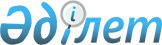 Об утверждении Протокола между Министерством обороны Республики Казахстан и Генеральным штабом Турецкой Республики о дальнейших мерах по расширению и углублению военно-технического сотрудничестваПостановление Правительства Республики Казахстан от 2 мая 2001 года N 586
     Правительство Республики Казахстан постановляет:
     1. Утвердить Протокол между Министерством обороны Республики 
Казахстан и Генеральным штабом Турецкой Республики о дальнейших мерах по 
расширению и углублению военно-технического сотрудничества, совершенный в 
городе Астане 24 марта 2001 года.
     2. Настоящее постановление вступает в силу со дня подписания.
     
     
     Премьер-Министр
     Республики Казахстан 

                               Протокол
              между Министерством обороны Республики Казахстан и           
           Генеральным штабом Турецкой Республики о дальнейших мерах 
         по расширению и углублению военно-технического сотрудничества

     Министерство обороны Республики Казахстан и Генеральный штаб Турецкой 
Республики, в дальнейшем именуемые Сторонами,





          руководствуясь Соглашением между Правительством Республики Казахстан 
и Правительством Турецкой Республики о сотрудничестве в области военного 
образования от 23 февраля 1993 года, Соглашением о сотрудничестве между 
Правительством Республики Казахстан и Правительством Турецкой Республики в 
области военной науки, техники и образования от 8 августа 1994 года 
 
 P990065_ 
  ,




          признавая важность расширения и углубления военно-технического 
сотрудничества,




          договорились о нижеследующем:








                                                            Статья 1. Цель








          Целью настоящего Протокола является определение основных принципов, 
условий деятельности и статуса создаваемого Военно-технического 
представительства (далее - Представительство) Вооруженных Сил Турецкой 
Республики в Республике Казахстан для расширения и углубления 
военно-технического сотрудничества, координации имеющихся и перспективных 
программ в данной сфере.








                                                  Статья 2. Общие положения








          1. Юридический статус Представительства определяется в соответствии с 
законодательством Республики Казахстан.




          2. В целях создания условий для эффективной и оперативной 
деятельности Представительство располагается и функционирует в городе 
Астане. Для размещения Представительства будут рассмотрены имеющиеся 
возможности казахстанской Стороны. При этом оплата расходов, связанных с 
ремонтом и дооборудованием предложенных помещений, осуществляются турецкой 
Стороной.




          В случае предоставления отдельного здания для функционирования 
Представительства составляется отдельный протокол с указанием формы 
собственности и ответственных за содержание здания, его внешней 
безопасности, а также оплаты коммунальных и других расходов.




          3. Регистрация автотранспортных средств, используемым 
Представительством будет производиться в соответствии с Правилами, 
установленными в Республике Казахстан.








                                          Статья 3. Принципы деятельности








          1. Представительство обеспечивает координацию деятельности в сфере 
военно-технического сотрудничества Сторон, предоставления 
материально-технической помощи в области тылового обеспечения, военного и 
медицинского образования и в других сферах в соответствии с имеющимися и 
перспективными программами.




          2. Представительство оказывает техническое содействие в подготовке 
документации и планировании мероприятий по военному образованию, тыловому 
обеспечению и подготовке кадров.




          3. Представительство оказывает содействие Сторонам в создании 
совместных рабочих групп в целях расширения возможностей 
материально-технического обеспечения и ремонтных предприятий, 
принадлежащих Министерству обороны Республики Казахстан, своевременного 
осуществления военной помощи, а также участия в работе этих групп.




          4. Персонал Представительства может вести переговоры с 
уполномоченными государственными органами Республики Казахстан по 
вопросам, не указанным в тексте данного Протокола, для достижения целей и 
в рамках сферы применения настоящего Протокола и действует в соответствии 
с принимаемыми решениями упомянутых государственных органов Республики 
Казахстан.




          5. Координация деятельности Представительства возлагается на Аппарат 
военного атташе Турецкой Республики в Республике Казахстан.








                                Статья 4. Персонал Представительства








          1. Персонал Представительства состоит из трех военнослужащих 
Вооруженных Сил Турецкой Республики. Денежное и иные виды довольствия 
персоналу Представительства обеспечиваются турецкой Стороной. В целях 
оказания содействия функционированию Представительства казахстанской 
Стороной к Представительству будет прикомандирован офицер связи.




          2. Казахстанская Сторона выдает персоналу Представительства 
удостоверения личности согласованного образца с наличием фотографии и 
указанием воинского звания, имени, фамилии, гражданства и срока действия.




          3. Для осуществления своей деятельности (административная и 
техническая) Представительство может принимать на работу персонал 
казахстанской Стороны в соответствии с трудовым законодательством 
Республики Казахстан. В этом случае денежное содержание персонала 
казахстанской Стороны обеспечивается за счет турецкой Стороны.




          4. Расходы, связанные с проездом персонала Представительства из 
Турецкой Республики в Республику Казахстан и обратно, в полной мере 
обеспечиваются за счет турецкой Стороны.




          5. Персонал Представительства пользуется услугами социально- 
оздоровительных учреждений на платной основе.








                                        Статья 5. Дополнительные положения








          Персонал Представительства должен соблюдать законодательство 
Республики Казахстан.








                                    Статья 6. Регулирование спорных вопросов








          Спорные вопросы, возникающие между Сторонами в ходе реализации 
настоящего Протокола, регулируются путем взаимных консультаций и 
переговоров.








                                              Статья 7. Внесение изменений








          По взаимному согласию Сторон в настоящий Протокол могут вноситься 
изменения и дополнения, которые оформляются отдельными протоколами, 
являющимися его неотъемлемыми частями.








                                      Статья 8. Срок действия и вступление в силу








          1. Настоящий Протокол вступает в силу с даты последнего письменного 




уведомления о выполнении Сторонами внутригосударственных процедур, 
необходимых для его вступления в силу.
     2. Настоящий Протокол действует в течение пяти лет со дня вступления 
в силу и будет продлеваться на один год, если ни одна из Сторон не менее, 
чем за 90 дней до истечения очередного срока, не заявит о своем желании 
прекратить его действие.
     Совершено в городе Астана, 24 марта 2001 г. в двух подлинных 
экземплярах, каждый на казахском, турецком, русском языках, причем все 
тексты имеют одинаковую силу.

             За                                      За
      Министерство обороны                      Генеральный штаб
       Республики Казахстан                   Турецкой Республики
 
Подпись:                                 Подпись:
Фамилия:генералу-майор                   Фамилия: генерал-лейтенант
Должность: заместитель Министра          Должность: начальник отдела
обороны                                  Управления тыла Генерального штаба
Дата: 24 марта 2001 года                 Дата: 24 марта 2001 года
     
     
     (Специалисты: Мартина Н.А.,
                   Умбетова А.М.) 
      
      


					© 2012. РГП на ПХВ «Институт законодательства и правовой информации Республики Казахстан» Министерства юстиции Республики Казахстан
				